Ευρωπαϊκό ΛεξικόΑυστρία        Gericht	   Hauptstadt	     Frieden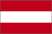 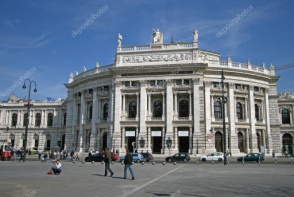 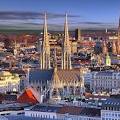 Βέλγιο	       Gericht  	   Hauptstadt     Frieden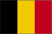 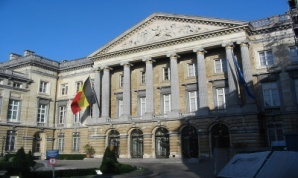 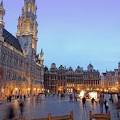 Βουλγ.	             съд 		          столица            мир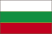 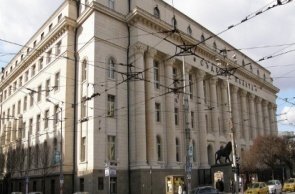 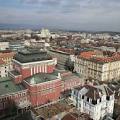 Γάλλια 		cour		       capital          Paix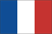 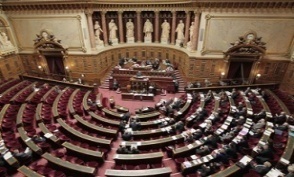 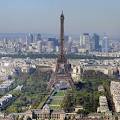 Γερμάνια	Gericht  	    Hauptstadt     Frieden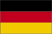 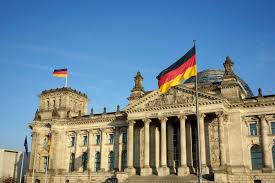 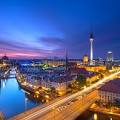 Δανία 		Gericht  	     hovedstad          Fred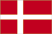 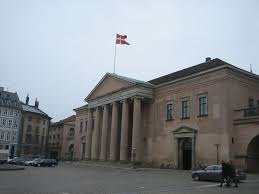 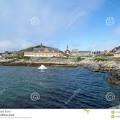 Ελλάδα	      δικαστήριο	   πρωτεύουσα   Ειρήνη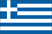 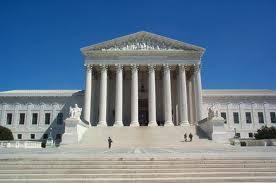 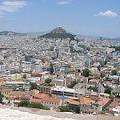 Εσθονία 	kohus		pealinn         Rahu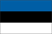 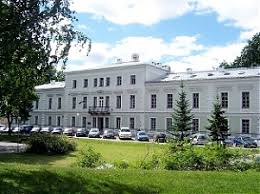 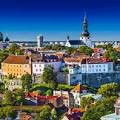 Βρετανία 	court		capital         Peace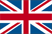 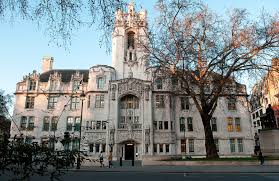 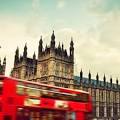 Ιρλανδία 	cúirt           príomhchathair   síocháin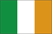 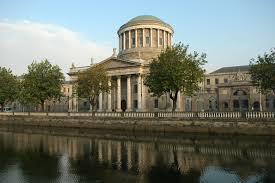 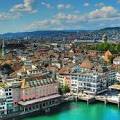 Ισπανία		corte		capital         paz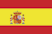 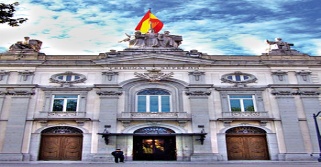 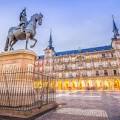 Ιταλία 		corte 		capital         pace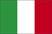 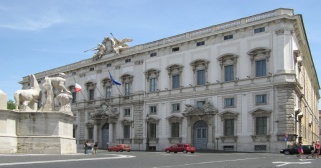 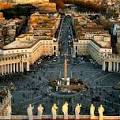 Ολλανδία 	rechtbank       hoofdstad     vrede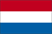 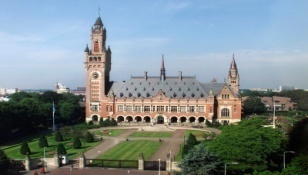 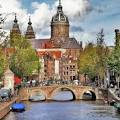 Κροατία		sud		    glavni grad     mir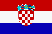 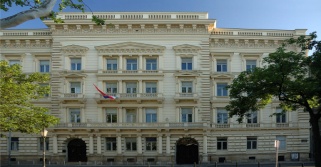 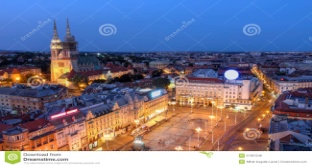 Κύπρος 	     δικαστήριο  πρωτεύουσα   Ειρήνη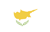 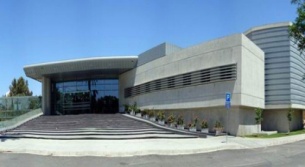 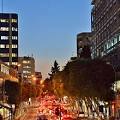 Λετονία		tiesa	   galvaspilsēta   miers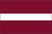 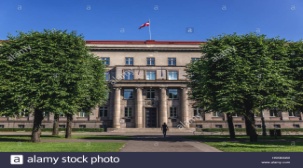 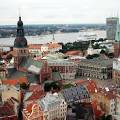 Λιθουαν.	teismas		sostinė        ramybė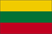 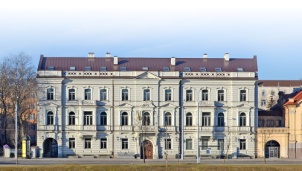 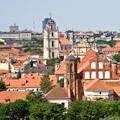 Λουξεμβ.	Geriicht	     Haaptstad     Fridden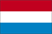 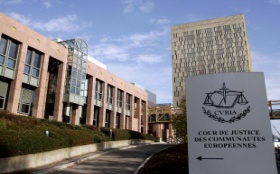 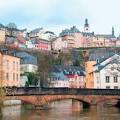 Μάλτα		qorti	    belt kapitali       paċi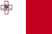 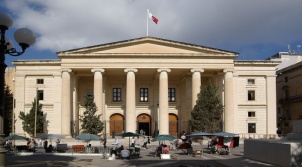 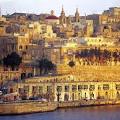 Ουγγαρία 	bíróság		főváros             béke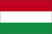 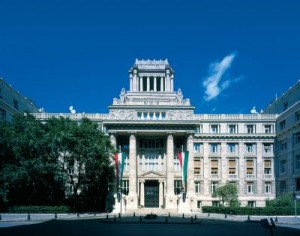 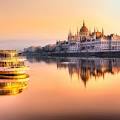 Πολώνια 	sąd			stolica         pokój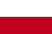 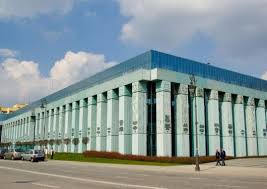 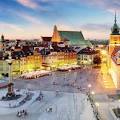 Πορτογ.       tribunal		capital        paz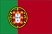 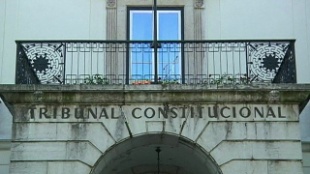 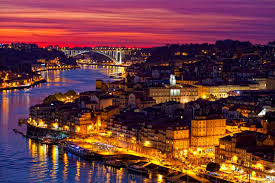 Ρουμάνια	curte		capitala      pace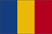 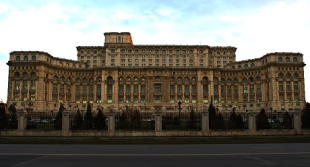 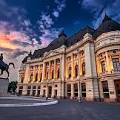 Σλοβακία	 súd			kapitál         mier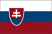 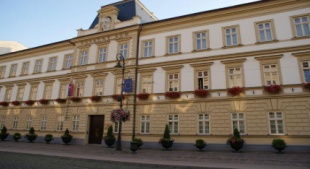 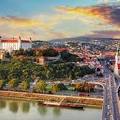 Σλοβενία	sodišče		kapital         mir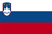 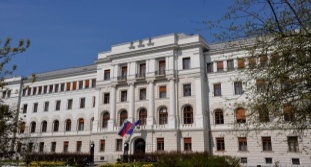 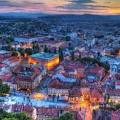 Σουηδία		domstol	    huvudstaden  fred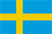 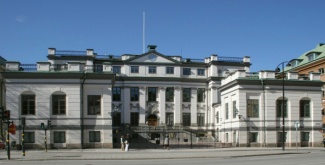 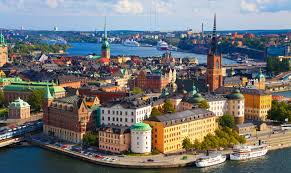 Τσεχία 		soudu	     hlavní město  mir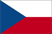 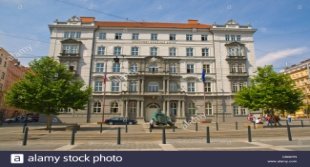 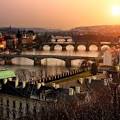 Φιλανδία    tuomioistuin	pääoma       rauha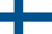 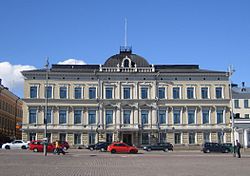 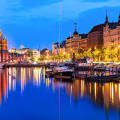 